REPUBLIKA E SHQIPËRISËKOMISIONI QENDROR I ZGJEDHJEVEV E N D I MPËR SHQYRTIMIN E KËRKESËS PËR REGJISTRIMIN E Z.DRAGUA CEKA SI KANDIDAT I MBËSHTETUR NGA ZGJEDHESIT PËR ZONËN ZGJEDHORE QARKU TIRANËKomisioni Qendror i Zgjedhjeve në mbledhjen e datës 28.05.2017, me pjesëmarrjen e:Klement	ZGURI			Kryetar	Hysen		OSMANAJ		Zv/KryetarBledar		SKËNDERI	          AnëtarDenar	          BIBA			AnëtarEdlira		JORGAQI		AnëtareGëzim		VELESHNJA		AnëtarVera		SHTJEFNI		AnëtareShqyrtoi çështjen me:OBJEKT:                            Për shqyrtimin e kërkesës për regjistrimin e z. Dragua Ceka si Kandidat                                          i mbështetur nga zgjedhësit për zonën zgjedhore qarku Tiranë.BAZA LIGJORE :           	Neni 63, neni 69 pika 2 dhe pika 4  i ligjit nr. 10019, datë 29.12.2008 “Kodi Zgjedhor i Republikës së  Shqipërisë”, i ndryshuar.Komisioni Qendror i Zgjedhjeve pasi shqyrtoi dokumentacionin e paraqitur si dhe dëgjoi diskutimet e të pranishmëve, VËRENPresidenti i Republikës, në mbështetje të nenit 92, shkronja “gj”, dhe nenin 93 të Kushtetutës së Republikës së Shqipërisë, si dhe të nenit 9, paragrafi 1, të ligjit nr. 10019 , datë 29.12.2008 “Kodi Zgjedhor i Republikës së Shqipërisë” i ndryshuar, me Dekretin nr.9883, datë 05.12.2016 ka caktuar datën 18.06.2017, për zhvillimin e Zgjedhjeve për Kuvendin. Me vendimin nr. 71, datë 20.03.2017 KQZ, regjistroi Komitetin Nismëtar për organizmin e punës për  paraqitjen e z. Dragua Ceka si kandidat i propozuar nga zgjedhësit në Zonën Zgjedhore Tiranë, për zgjedhjet për Kuvendin të datës 18.06.2017.Brenda afatit të parashikuar në pikën 1 të nenit 69 të ligjit nr. 10019, datë 29.12.2008               “Kodi Zgjedhor i Republikës së Shqipërisë” i ndryshuar, (jo më vonë se 50 ditë para datës 18.06.2017. Z. Dragua Ceka nuk paraqiti dokumentacion për regjistrimin si kandidat i propozuar për zgjedhësit për zonën zgjedhore qarku Tiranë për zgjedhjet për Kuvendin që do të zhvillohen më 18 Qershor 2017.Presidenti i Republikës, në mbështetje të nenit 92, shkronja “gj”, dhe nenin 93 të Kushtetutës së Republikës së Shqipërisë, si dhe të nenit 9, paragrafi 1 dhe 2, të ligjit nr. 10019, datë 29.12.2008 “Kodi Zgjedhor i Republikës së Shqipërisë” i ndryshuar, me Dekretin nr.10351, datë 21.05.2017 ka ndryshuar datën e zgjedhjeve për Kuvendin nga 18 Qershor 2017 në 25 Qershor 2017.Në datën 26.05.2017, jashtë afatit të përcaktuar në nenin 69 të Kodit Zgjedhor, Z. Dragua Ceka ka paraqitur pranë Komisionit Qendror të Zgjedhjeve kërkesën dhe dokumentacionin për regjistrimin e tij si kandidat i propozuar nga zgjedhësit për zonën zgjedhore Qarku Tiranë për zgjedhjet për Kuvendin që do të zhvillohen më 25 Qershor 2017.Dokumentacioni i paraqitur nga kandidati i propozuar nga zgjedhësit z. Dragua Ceka për regjistrim si subjekt zgjedhor për zgjedhjet e datës 25.06.2017, përbëhet si më poshtë:Kërkesa për regjistrim si kandidat për deputet nga z. Dragua Ceka;Deklarata e kandidatit;Kopje të dokumentit të identifikimit;Listën shumemërore të zgjedhësve që mbështesin kandidatine propozuar nga zgjedhësit për zonën zgjedhore, qarku Tiranë z. Dragua Ceka, e cila përmban  3094 (tremijë e nëntëdhjetë e katër) nënshkrime të vlefshme;Jetëshkrimin e kandidatit;Formularin e vetëdeklarmit, në zbatim të ligjit 138/2015 “Për garantimin e integritetit të personave që zgjidhen, emërohen ose ushtrojnë funksione publike”.Çertifikatë Personale;Vërtetim i Gjendjes GjyqësoreNë mbledhjen e datës 28.05.2017 në bazë të nenit 68 dhe 73, të Kodit Zgjedhor, Dekretit nr.10352, datë 21.05.2017, Komisioni Qendror i Zgjedhjeve verifikoi dokumentacionin e paraqitur për regjistrimin e z. Dragua Ceka si kandidat i propozuar nga zgjedhësit dhe konstatoi se kërkesa është e paraqitur jashtë afatit të parashikuar në nenin 68, pika 1 të Kodit Zgjedhor dhe në këto kushte nuk mund të pranohet. PËR KËTO ARSYE:Komisioni Qendror i Zgjedhjeve, mbështetur në nenin 23, pika 1, gërma a neni 67, neni 72, pika 1 dhe 2 të Ligjit nr.10019, datë 29.12.2008 “Kodi Zgjedhor i Republikës së Shqipërisë” neni 2 i ligjit 138/2015 “Për garantimin e integritetit të personave që zgjidhen, emërohen ose ushtrojnë funksione publike”, Dekretit të Presidentit te Republikës së Shqiperisë nr.10352, datë 21.05.2017.						VENDOSIRrëzimin e kërkesës se Komitetit Nismëtar për regjistrimin e z. Dragua Ceka, si kandidat i propozuar nga zgjedhësit në Zonën Zgjedhore qarku Tiranë, për zgjedhjet për Kuvendin të datës 25 qershor 2017. Ky vendim hyn ne fuqi menjëherë.Kundër këtij vendimi mund të bëhet ankim në Kolegjin Zgjedhor pranë Gjykatës së Apelit Tiranë, brenda 5 ditëve nga shpallja e tij.Klement	ZGURI	          Kryetar	Hysen	OSMANAJ	Zv/KryetarBledar	SKËNDERI            AnëtarDenar	BIBA	AnëtarEdlira	JORGAQI	AnëtareVera	SHTJEFNI	Anëtare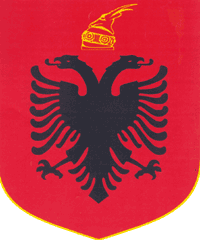 